NEXTCORPU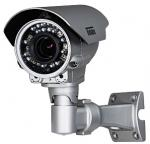 WNK-811Н- видеокамера уличная цветного изображения. Разрешение: 420 TVL. Матрица:1/3 Sony.Диаметр объектива: 3.6mm. ИК-подсветка, режим « день/ночь». 6500 тыс. тенгеWYS-600S- видеокамера уличная цветного изображения. Разрешение: 420 TVL. Матрица:1/3 Sony.Диаметр объектива:6mm. ИК-подсветка, режим « день/ночь». 7000 тыс. тенге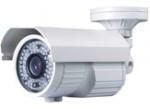 CH-880- видеокамера уличная цветного изображения. Разрешение: 600 TVL. Матрица:1/3 Sony.Диаметр объектива: 3.6mm. ИК-подсветка, режим « день/ночь».9000тыс. тенгеCH-896А- видеокамера уличная цветного изображения. Разрешение: 750 TVL. Матрица:1/4 Sony.Диаметр объектива: 3,6mm. ИК-подсветка, режим « день/ночь».10500 тыс.тенге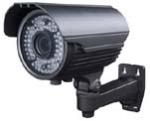 Цветная наружная видеокамера Z-BEN ZB-9039AAS/9-22 для систем видеонаблюдения. Размер матрицы 1/3" Sony Super HAD CCD , разрешение 540TVL, чувствительность - 0Lux, фокусное расстояние f=9-22mm(варифокал), ИК-подсветка 40 метров, PAL. Баланс освещённости. Автоматическая регулировка усиления. питание-DC12V, габаритные размеры: 93 х 163mm26000 тыс.тенге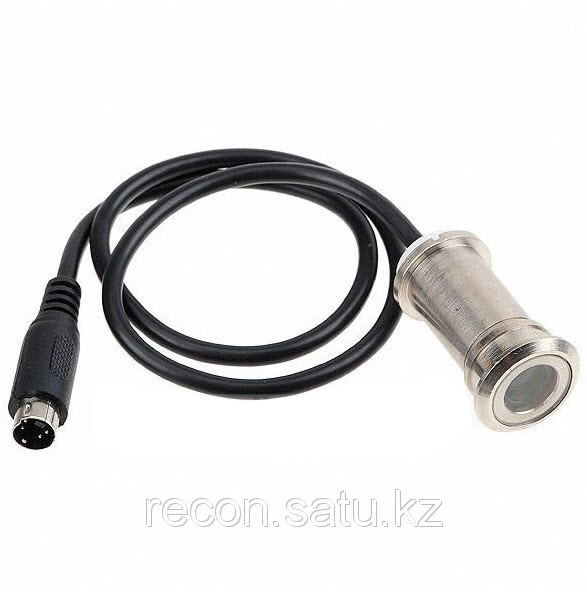 Данная цветная камера-глазок доступна для двери любой толщины. Определение посетителя, безопасность в доме, датчик обнаружения движения, Уход за детьми и пациентами, маленький и легкий вес, низкое потребление энергии, высокая чувствительность, легкая в установке и простота в эксплуатации, а так же возможность установки на заднюю часть автомобиля для контроля того, что происходит позади10000 тыс.тенге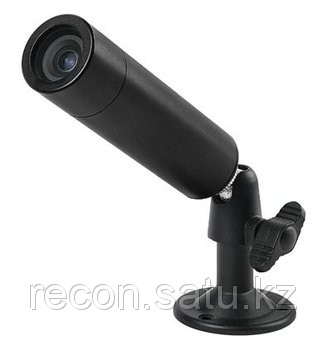 Видеокамера миниатюрна цилиндрическая цветная 1/3 CCD-SONY, 420 ТВЛ, 0.01 lux, f = 3,6 mm 12В/120мА влагозащищённая10000 тыс.тенге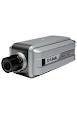 YS-806SSONY видеокамера цветного изображения. Разрешение:540 TVL.Съемная линза CS: 6-.Под заказ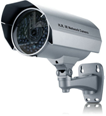 WYS-103S- видеокамера уличная цветного изображения. Разрешение: 750 TVL. Матрица:1/3 SonyCCD. ИК-подсветка, режим « день/ночь».Под заказ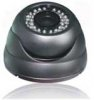 WNK-349-видеокамера купольная цветного изображения. Разрешение: 480 TVL. Матрица:1/4 Sony.Диаметр объектива: 3.6mm. ИК-подсветка, режим « день/ночь».5000 тыс.тенге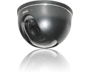 YS-336N-видеокамера купольная цветного изображения. Разрешение: 480 TVL. Матрица:1/3Sony.Диаметр объектива: 3.6mm. 4900 тыс. тенге.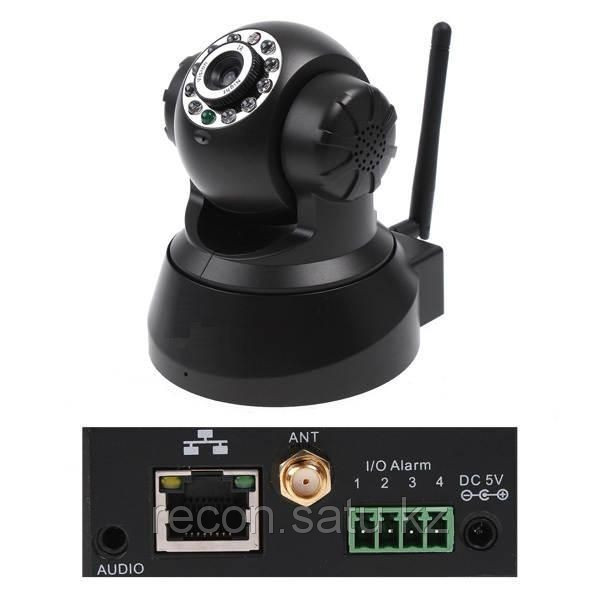 Поворотная IP камера Wanscam JW0008Популярнейшая модель поворотной  IP камеры!
DDNS, цветная CMOS, 
дневное и ночное видение, 
высокочувствительный микрофон и динамик (2х канальная связь), 
возможность удаленно поворачивать ip камеру по вертикали и горизонтали (полный обзор вокруг), 
беспроводное/проводное соединение, 
сигнализация и датчик движения, быстрая и простая настройка.16000 тыс. тенге.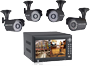 7’’LCDMONITOR. 4 канальный цветной видеорегистратор+4 видеокамеры  уличного  цветного изображения. Без жесткого диска.Под заказ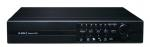 2004Cвидеорегистратор. 4 канала видео, 2 аудиоканала. VGAвидео-выход, TV-out . LAN. Без жесткого диска15000 тыс. тенге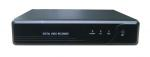 2008С видеорегистратор. 8 канала видео, 2 аудиоканала. VGAвидео-выход, TV-out. LAN. Без жесткого диска 18000 тыс. тенге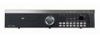 2016D видеорегистратор. 16 канала видео, 2 аудиоканала. VGAвидео-выход, TV-out. LAN. Без жесткого диска 27000 тыс. тенге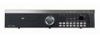 2032D видеорегистратор. 32 канала видео, 4 аудиоканала. VGAвидео-выход, HDMI – выход. TV-out. LAN. Без жесткого диска75000 тыс. тенге.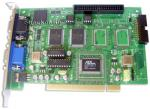 Плата видео захвата. 8 видеовхода11000 тыс. тенге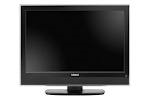 Монитор 19”21000 тыс. тенге.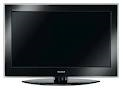 Монитор 22”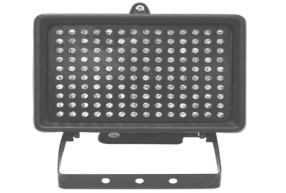 Инфракрасный прожектор  (17х24) для видеокамер со стандартными и узкими углами обзора. Для уличной установки Угол подсветки - 70° Уверенная дальность подсвета - от 60 до  в зависимости от применяемых камер видеонаблюдения
18000тыс.тенге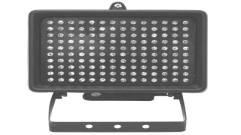 Инфракрасный прожектор  (10х15) для видеокамер со стандартными и узкими углами обзора. Для уличной установки. Уверенная дальность подсвета - от 40 до  в зависимости от применяемых камер видеонаблюдения
14000тыс.тенге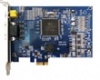 Плата видеозахвата. 8 видеовхода11000 тыс. тенге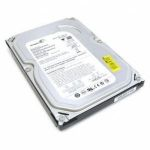 500GB HITACHI  Жесткий диск15000 тыс. тенге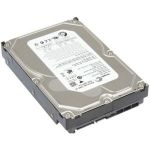 1TGB Seagate Жесткий диск17000 тыс. тенге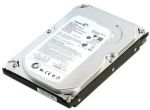 2 TGB Western Digital24000 тыс. тенге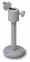 Кронштейн.  Для видеокамер с подвижным креплением; внутреннего внешнего применения, настенное/потолочное крепление; материал: алюминий1500 тыс. тенге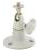 Кронштейн.  Для видеокамер с подвижным креплением; внутреннего применения, настенное/потолочное крепление.1500 тенге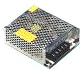 Блок питания 5А/12V5000 тыс. тенгеБлок питания 10А/12V6000 тыс. тенгеБлок питания 20А/12V9000 тыс.тенге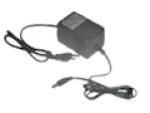 Блок питания.DC 12V—1A1500 тенге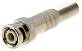 Переходник150 тенге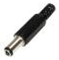  Разъем питания; +/- полярность; размер контакта 12mm.150 тенге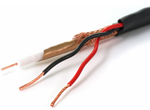 Кабель100 тенге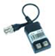 пассивный усилитель видеосигнала2000 тенге238c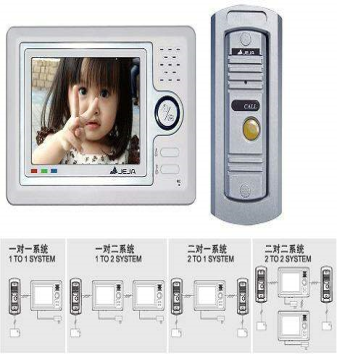 Монитор 8" LCD (цв.) Разрешение 960 x 234 пикселей
Вход 4-х проводной 1В, 75 Ом
Выход Аудио/видео выход (RCA)
Питание DC 12 В (от видео домофона)
Габаритные размеры 185x130x27 мм25000тыс.тенгеv100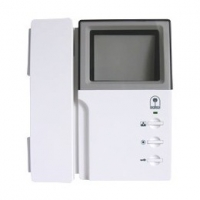 Монитор  3.5" Тип экрана: ч/б (ЭЛТ) Разговор с посетителем: по трубке. Подключаемые камеры/панели: 1 / 1 Панель в комплекте. Кнопки управления: механические Кнопка открывания замка: + Регулировка яркости: + Регулировка звука: + Цвет корпуса: белый Материал: пластик Тип крепления: накладной14000тыс.тенге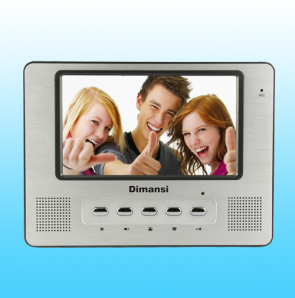 Монитор 8” Тип экрана: цветнойКамера 1/3  380 TVLРежим фото(635) видео.Антивандальная вызывная панель29000тыс.тенге706см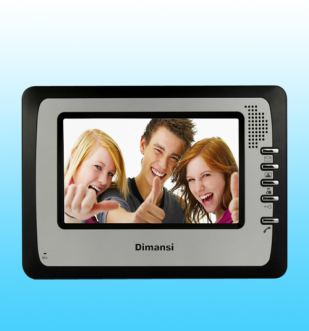 Монитор  Тип экрана: цветнойКамера 1/3  380 TVLРежим фото(150) видео.Антивандальная вызывная панельПод заказ297с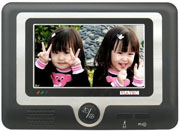 - монитор 7" цветной; 
- 4-х проводное соединение; 
- антивандальная панель; 
- камера 1/3" 380 TVL;Под заказ806см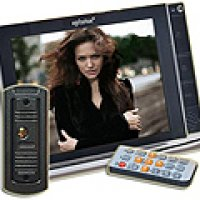 Диагональ монитора – , TFT LCD Аудио видеовходы – 2 шт.                          Электропитание: 13,5В (пост. тока)                           Внешние размеры: 223(Д)х162(Ш)х38,5(В)   Видеокамера – встроенная, CCD                                      Угол обзора – 62 градуса по диагонали                    Ночная подсветка: ИК52000тыс.тенге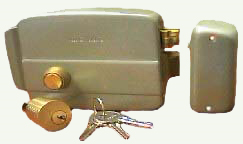 Электромеханический замок: Устанавливается на любые двери накладным путем, имеет электрическое управление разблокировки засова, при отсутствии питания (12В) остается в закрытом режиме и может быть использован как обычный механический замок. 4500тыс.тенге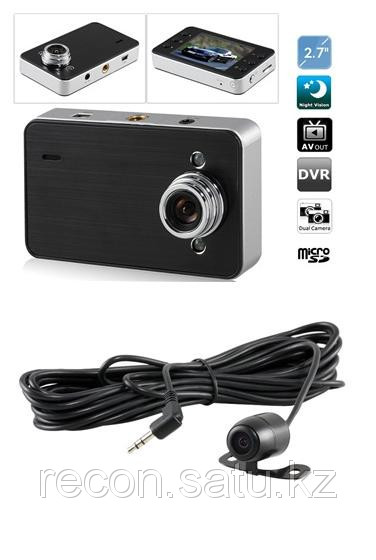 FullHD 1280х720,2,7 дюйма цветной ЖК-экран. Миниатюрные размеры,позволяют незаметно установить устройство в салоне автомобиля, встроенный дисплей делает возможным просмотреть видеозаписи на месте. DVR X 60 оснащен камерой 5 мегапискселей , позволяет записывать видео с разрешением до 1280*72015000 тыс.тенге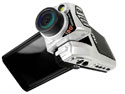 Широкоугольный объектив 120° Дисплей 2.5"LTPS TFT LCD Разрешение записи видео 1920 x 1080 (30 к/сек) Видео кодек MPEG-4 AVC/H.264 4-х кратный цифровой зум Слот расширения для карт SDHC/MMC (поддерживаются карты до 32 ГБ)12000 тыс.тенге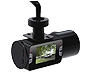 Авто видеорестратор. Широкий угол обзора. Ночное видение. Формат видео AVI. Встроенный микрофон и динамик. Поддержка карты SD.9500 тыс.тенге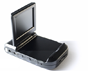 Авто видеорестратор. Широкий угол обзора. Ночное видение. Формат видео AVI. Встроенный микрофон и динамик. Поддержка карты SD.5500 тыс.тенге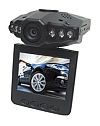 Авто видеорестратор. Широкий угол обзора. Ночное видение. Формат видео AVI. Встроенный микрофон и динамик. Поддержка карты SD.5000 тыс.тенге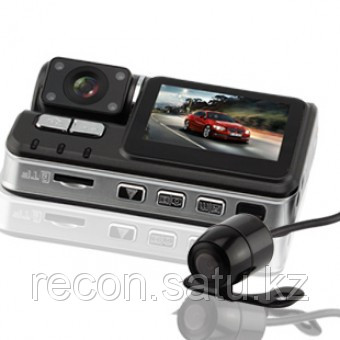 Видеорегистратор со второй выносной камерой(5 метров кабеля)Одновременная запись с двух камер Разрешение первой камеры до 1280х720,разрешение второй камеры 720х480
G- сенсор,ручная блокировка файлов от перезаписи15500 тыс.тенге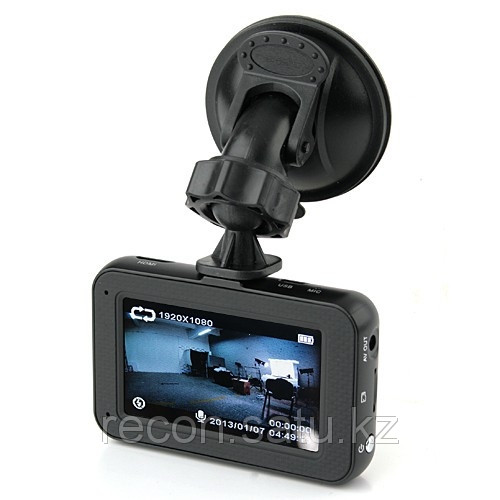 Камера: 178 градусов широкоформатная линза, превосходное качество записи Full HD, 1920*1080 (30 кадров в секунду), высокая чувствительность ночного режима.
Режим фотокамеры - 12 мегапикселей, CMOS сенсор- 5 магапикселей. Ночной режим с инфракрасной подсветкой. 4 кратный цифровой зум.
Детектор движения - автоматическая запись при движении авто, автоматическое выключение при остановке с нужной паузой.
G-сенсор - гарантированное сохранение записи при аварии.
Встроенная батарея 300mAH/3.7V Polymer Li-ion
Выходы - usb, HDMI, AV
Размеры: 8х5х4 см.
Инструкция на рсском языке!
Меню регистратора - русский язык есть.
Поддержка micro sd карты до 32 гигабайт22000 тыс.тенге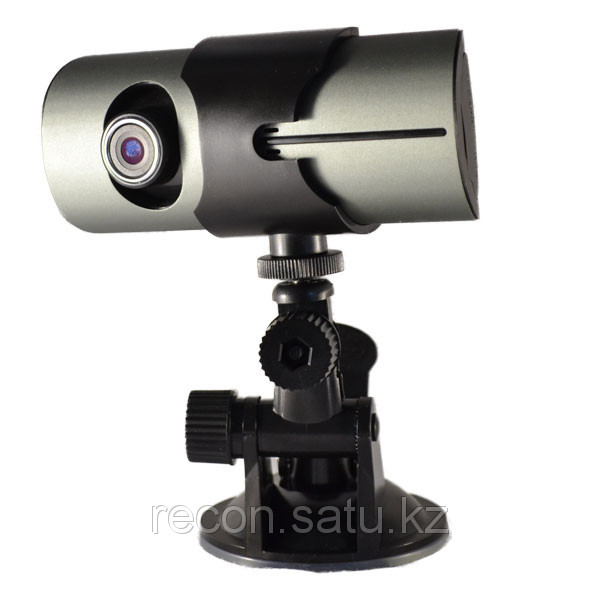 Дисплей 2,7-д. Две камеры Передняя камера угол обзора 140 Задняя камера угол обзора 120 R-300 получает данные о местоположении объекта со спутников GPS. И данные от встроенного G-сенсора.16000 тыс.тенге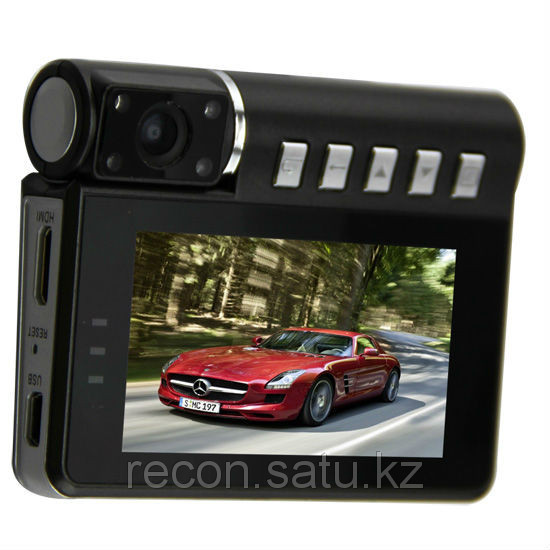 Видеорегистратор K2W с LCD экран 2.7 дюйма 960*240. Линза высокого разрешения Super Angel. Язык: мультиязычный. Разрешение видео 1080P / 720P. Фото формат JPEG. Фото 12 mpx
Слот для Micro SD card до 16 гб12500 тыс.тенге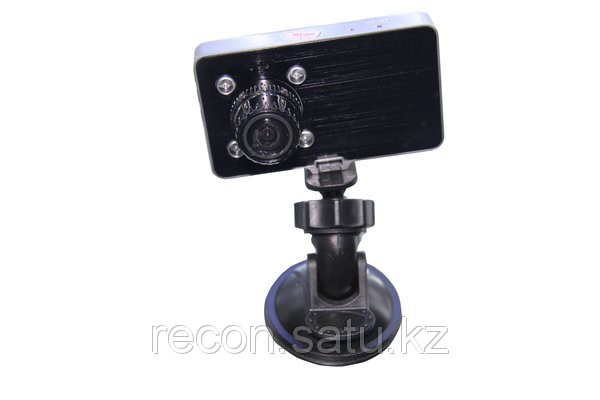 Автомобильный видеорегистратор G2WL новинка на нашем рынке, модель 2014 года. G2WL имеет превосходное качество записи в формате FullHD, оснащен широкоугольной линзой с углом обзора 170 градусов. Диагональ экрана составляет 3 дюйма, что позволяет с удобством просматривать записанное видео прямо на устройстве. Также G2WL оснащен функцией блокировки видео, которая сохранит нужный Вам видеоролик. 15000 тыс.тенгеПлата видео захвата. 16 видеовхода19000 тыс. тенге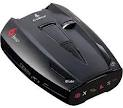 Антирадар X52012000тыс.тенге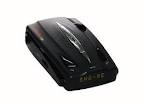 Антирадар X56016000тыс.тенге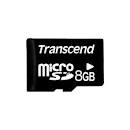 Картапамяти 8GBTranscendclass 104000тыс.тенге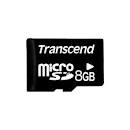 Картапамяти 16GBKingmaxclass 105000тыс.тенгеКартапамяти32GBKingmaxclass 107000тыс.тенге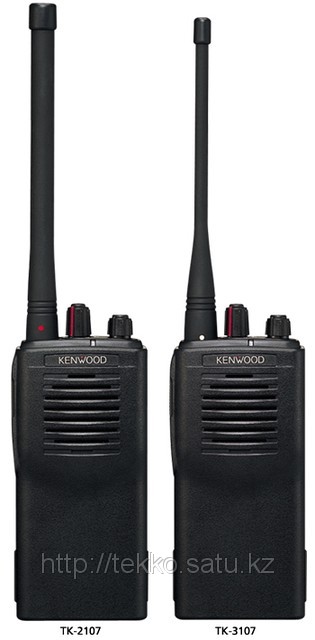 Рация KENWOOD 1 шт 9500тыс.тенге